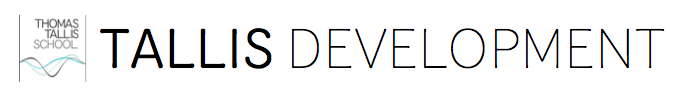 Curriculum-led CPD Planning DocumentCurriculum Area:Goals / priorities (Consider leadership and signature pedagogies):What would need to happen differently in order to achieve these goals / priorities?Autumn 1: Wednesday 4 October 2017Topic(s):Organisation (e.g. individuals, pairs, subject teams, whole faculty etc.):Planning, preparation & resources (e.g. curriculum documents, schemes of work, ICT, training provider etc.):Autumn 2: Wednesday 29 NovemberTopic(s):Organisation (e.g. individuals, pairs, subject teams, whole faculty etc.):Planning, preparation & resources (e.g. curriculum documents, schemes of work, ICT, training provider etc.):Spring 1: Wednesday 24 January 2018Topic(s):Organisation (e.g. individuals, pairs, subject teams, whole faculty etc.):Planning, preparation & resources (e.g. curriculum documents, schemes of work, ICT, training provider etc.):Spring 2: Wednesday 7 March 2018Topic(s):Organisation (e.g. individuals, pairs, subject teams, whole faculty etc.):Planning, preparation & resources (e.g. curriculum documents, schemes of work, ICT, training provider etc.):Summer 1: Wednesday 9 May 2018Topic(s):Organisation (e.g. individuals, pairs, subject teams, whole faculty etc.):Planning, preparation & resources (e.g. curriculum documents, schemes of work, ICT, training provider etc.):Summer 2: Wednesday 20 June 2018Topic(s):Organisation (e.g. individuals, pairs, subject teams, whole faculty etc.):Planning, preparation & resources (e.g. curriculum documents, schemes of work, ICT, training provider etc.):